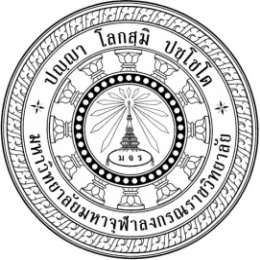 ชื่อดุษฎีนิพนธ์	: การพัฒนาการส่งเสริมการปฏิบัติธรรมของสำนักปฏิบัติธรรมจังหวัด  ประจวบคีรีขันธ์ผู้วิจัย			: พระครูวิจิตรธรรมวิภัช (บุญเลิศ ปญฺาวุโธ)ปริญญา			: พุทธศาสตรดุษฎีบัณฑิต (การจัดการเชิงพุทธ)คณะกรรมการควบคุมดุษฎีนิพนธ์: ดร.ประเสริฐ ธิลาว, พธ.บ. (การบริหารรัฐกิจ), พธ.ม. (รัฐประศาสนศาสตร์),   พธ.ด. (รัฐประศาสนศาสตร์): ผศ.ดร.เกียรติศักดิ์ สุขเหลือง, พธ.บ. (การบริหารรัฐกิจ), ศศ.ม.             
  (การจัดการการพัฒนาสังคม), รป.ด. (รัฐประศาสนศาสตร์)วันสำเร็จการศึกษา	: ๒๗ มีนาคม ๒๕๖๒บทคัดย่อการวิจัยครั้งนี้มีวัตถุประสงค์ คือ ๑.เพื่อศึกษาสภาพทั่วไปและปัญหาของการปฏิบัติธรรมของประชาชนจังหวัดประจวบคีรีขันธ์ ๒.เพื่อศึกษาองค์ประกอบของสำนักปฏิบัติธรรมจังหวัดประจวบคีรีขันธ์และ ๓.เพื่อเสนอการพัฒนาการส่งเสริมสำนักปฏิบัติธรรมจังหวัดประจวบคีรีขันธ์ระเบียบวิธีวิจัยเป็นแบบผสานวิธี ด้วยการวิจัยเชิงคุณภาพด้วยการสัมภาษณ์เชิงลึกกับผู้ให้ข้อมูลสำคัญ จำนวน ๑๘ รูปหรือคน และการสนทนากลุ่มเฉพาะกับผู้เชี่ยวชาญจำนวน ๑๐ รูปหรือคน วิเคราะห์ข้อมูลโดยการวิเคราะห์เนื้อหาเชิงพรรณนา และการวิจัยเชิงปริมาณ ด้วยการสำรวจกับกลุ่มตัวอย่าง คือ พระสงฆ์ในจังหวัดประจวบคีรีขันธ์ จำนวน ๓๔๗ คน เครื่องมือที่ใช้ในการวิจัย ได้แก่ แบบสอบถาม ซึ่งมีค่าความเชื่อมั่นทั้งฉบับเท่ากับ ๐.๙๗๙ เก็บรวบรวมข้อมูลด้วยตนเอง สถิติที่ใช้ในการวิเคราะห์ข้อมูล ได้แก่ ค่าความถี่ ค่าร้อยละ ค่าเฉลี่ย และส่วนเบี่ยงเบนมาตรฐานผลการวิจัย พบว่า๑. สภาพทั่วไปของการปฏิบัติธรรมของประชาชนจังหวัดประจวบคีรีขันธ์ พบว่า วัดมีส่วนสำคัญในการทำหน้าที่สืบทอดพระพุทธศาสนา ด้วยสภาพสังคมปัจจุบันพระพุทธศาสนามีทั้งส่วนที่เจริญก้าวหน้าขึ้นและเสื่อมโทรมลงไป พระสงฆ์จึงเป็นผู้ที่มีบทบาทสำคัญในการอบรมสั่งสอนถ่ายทอดธรรมะและการปฏิบัติธรรม  การปฏิบัติตนให้เป็นที่น่าเลื่อมใสศรัทธา และเป็นผู้ที่ประพฤติดีปฏิบัติชอบจะทำให้ประชาชนยอมรับนับถือและยินดีปฏิบัติตามคำแนะนำจังหวัดประจวบคีรีขันธ์มีสำนักปฏิบัติธรรมประจำจังหวัดในทุกอำเภอ ๆ ละ ๓ หรือ ๔ แห่ง จึงทำให้ประชาชนสามารถเข้าปฏิบัติธรรมได้ตลอดเวลา แต่ก็ยังมีประชาชนเข้าปฏิบัติธรรมในจำนวนที่น้อย รวมถึงพระวิปัสสนาจารย์ก็ยังไม่เพียงพอ สำนักปฏิบัติธรรมแต่ละแห่งไม่มีการประสานงานกันเป็นเครือข่าย ขาดความร่วมมือในบริหารจัดการ ทำให้ไม่สามารถช่วยเหลือสนับสนุนซึ่งกันและกันได้๒. องค์ประกอบของสำนักปฏิบัติธรรมจังหวัดประจวบคีรีขันธ์ พบว่า สิ่งที่เป็นปัจจัยสำคัญทำให้ประชาชนมีความสนใจเข้าปฏิบัติธรรมขึ้นอยู่กับ ๓ ส่วน ได้แก่ ด้านสถานที่ วัดหรือสำนักปฏิบัติธรรมประจำจังหวัดต้องมีความพร้อมสำหรับการให้บริการแก่ประชาชน มีความเหมาะสม สะอาด สงบเงียบและสะดวกสบาย ด้านบุคลากร เจ้าสำนักปฏิบัติธรรมหรือพระวิปัสสนาจารย์ต้องเป็นผู้ที่มีความรู้ความสามารถ เป็นแบบอย่างของความดี มีจริยธรรม ที่ทำให้ประชาชนเห็นแล้วเกิดความศรัทธา และปฏิบัติตามได้ ด้านการบริหารจัดการ มีการอบรมการฝึกสอนปฏิบัติธรรมที่มีความหลากหลายเพื่อให้ประชาชนได้เลือกปฏิบัติตามความต้องการ ๓.การพัฒนาการส่งเสริมสำนักปฏิบัติธรรมจังหวัดประจวบคีรีขันธ์ สำนักปฏิบัติธรรมต้องมีการปรับปรุงสถานที่ให้มีความพร้อมเพื่อการใช้งานตลอดเวลา คณะสงฆ์ควรกำหนดให้มีสร้างพระวิปัสสนาจารย์เพิ่มมากขึ้น และทำการพัฒนาพระวิปัสสนาจารย์ที่มีอยู่แล้วให้มีความสามารถเพิ่มขึ้น ให้ได้รับองค์ความรู้ใหม่ ๆ ที่ทันสมัย จัดให้มีโครงการปฏิบัติธรรมเป็นประจำอย่างสม่ำเสมอ ทั้งโครงการที่เป็นแบบระยะสั้น แบบระยะยาวเพื่อให้สามารถรองรับความต้องการของประชาชนหลากหลายกลุ่ม บางโอกาสต้องให้มีการเปลี่ยนแปลงสถานที่ ด้วยการให้ออกไปปฏิบัติธรรมตามหน่วยงานต่าง ๆ เช่น สถานที่หน่วยงานราชการ บริษัทเอกชน สถานศึกษา เป็นต้นDissertation Title		:  	Meditation Practice Promotion Development of   			Meditation Centers in Prachuap Khiri khan ProvinceResearcher	:	Phrakhruwijitrdhammawiphat (Boonlerd Paññavudho)Degree		:  	Doctor of Philosophy (Buddhist Management)Dissertation Supervisory Committee		: 	Dr.Prasert Thilao, B.A. (Public Administration), 		M.A. (Public Administration), Ph.D. (Public Administration) 	:	Assist. Prof. Dr.Kiettisak Sukleung, B.A. (Public Administration), M.A. (Social Development Management), D.P.A. (Public Administration)Date of Graduation	:	March 27, 2019AbstractObjectives of this research were; 1. to study general conditions and problems of people’s meditation practice in Prachuap KhiriKhan Province. 2. to study structure of meditation centers  of Prachuap KhiriKhan Province and 3. to propose the meditation centers promotion development of Prachuap KhiriKhan Province.The findings were as follow.1. Conditions, problems and obstacles of the meditation centers of Prachuap Khiri Khan Province were found that monasteries play the important roles in inheriting Buddhism. Since Buddhism has both tendencies to progress and decline. So monks play the most important roles in preaching and transferring Buddhadhamma to people to follow. Monks have to set the good examples with good behave to arouse the people’s faith so that they will practice Buddhadhamma. There are 3 to 4 meditation centers at every district in Prachuap Khiri Khan Province, rpviding conveniences for people to practice meditation. Even though, there are still a few people to attend the meditation centers, also the meditation masters are limited. There is not coordination among meditation centers to help one others. Some meditation centers are located in the middle of city with many distracting environment, causing problems for meditation practice.2. The structures or components of the meditation centers in Prachuap Khiri Khan Province were found that  important factors that makes people interested in dharma practice depends on 3 parts; namely, Place, monasteries that are used for the meditation centers are ready and equipped with clean, peaceful and convenient facilities. Personnel; meditation center masters and meditation teachers must be competent and knowledgeable, good examples, well ethical behave that induce faith and acceptance and Management; the meditation centers provide many methods of meditation teaching that allow people to choose in line with their preference.3. Guidelines for the meditation centers promotion development of  Prachuap khirikhan Province were that the meditation centers should regularly improved, ready for activities at all times. Sangha Order should create more new meditation teachers and develop those existing  teachers with new knowledge and competency. There should be regular meditation practice with both short and long terms to suit the unpredictable needs of various groups of people. In some occasions, there should be meditation practice outside of the centers, such as government offices, private companies and educational institutes, etcแบบสัมภาษณ์เพื่อการวิจัยเรื่อง ปัจจัยที่ส่งผลต่อผลสัมฤทธิ์ในการปฏิบัติธรรมของประชาชนจังหวัดประจวบคีรีขันธ์ คำชี้แจง๑. แบบสัมภาษณ์  เรื่อง  “ปัจจัยที่ส่งผลต่อผลสัมฤทธิ์ในการปฏิบัติธรรมของประชาชนจังหวัดประจวบคีรีขันธ์”   เป็นส่วนหนึ่งของการศึกษาตามหลักสูตรพุทธศาสตรดุษฎีบัณฑิต  สาขาวิชาการจัดการเชิงพุทธ มหาวิทยาลัยมหาจุฬาลงกรณราชวิทยาลัย โดยมีวัตถุประสงค์ ๓ ประการ คือ  (๑) เพื่อศึกษาสภาพทั่วไปของการปฏิบัติธรรมของประชาชนจังหวัดประจวบคีรีขันธ์  (๒) เพื่อศึกษาปัจจัยที่ส่งผลต่อผลสัมฤทธิ์ในการปฏิบัติธรรมของประชาชนจังหวัดประจวบคีรีขันธ์  (๓) เพื่อเสนอแนวทางพัฒนาปัจจัยที่ส่งผลต่อผลสัมฤทธิ์ในการปฏิบัติธรรมของประชาชนจังหวัดประจวบคีรีขันธ์๒. แบบสัมภาษณ์นี้ แบ่งออกเป็น ๒ ตอน ดังนี้ 		ตอนที่ ๑ ข้อมูลทั่วไปของผู้ตอบแบบสัมภาษณ์		ตอนที่ ๒ แบบสัมภาษณ์เชิงลึกแต่ละตอนจะมีคำชี้แจงให้ทราบทุกขั้นตอน๓. ข้อมูลและคำตอบแบบสัมภาษณ์นี้ นำไปใช้ในการศึกษาวิจัยเท่านั้น ไม่ส่งผลกระทบใด ๆ ต่อผู้ตอบแบบสัมภาษณ์ และให้ถือว่าทุกข้อความที่นำมาใช้ในการวิจัยเป็นความรับผิดชอบของผู้วิจัย โปรดตอบแบบสัมภาษณ์ทุกข้อ และกรอกข้อมูลที่ชัดเจนตรงกับความเป็นจริงมากที่สุดขอขอบคุณท่านผู้ตอบแบบสัมภาษณ์ทุกท่านมา ณ โอกาสนี้ด้วยพระครูวิจิตรธรรมวิภัช (บุญเลิศ ปาวุโธ, หงษา)นิสิตปริญญาเอก หลักสูตรพุทธศาสตรดุษฎีบัณฑิตสาขาการจัดการเชิงพุทธบัณฑิตวิทยาลัย มหาวิทยาลัยมหาจุฬาลงกรณราชวิทยาลัยแบบสัมภาษณ์เพื่อการวิจัยเรื่อง ปัจจัยที่ส่งผลต่อผลสัมฤทธิ์ในการปฏิบัติธรรมของประชาชนจังหวัดประจวบคีรีขันธ์ตอนที่ ๑ ข้อมูลเกี่ยวกับผู้ให้สัมภาษณ์	๑.๑ ชื่อผู้ให้สัมภาษณ์									๑.๒ ตำแหน่งของผู้ให้สัมภาษณ์							๑.๓ วันเดือนปีที่สัมภาษณ์								๑.๔ สถานที่ที่สัมภาษณ์								๑.๕ ผู้สัมภาษณ์								ตอนที่  ๒   ท่านมีความคิดเห็นต่อ  “ปัจจัยที่ส่งผลต่อผลสัมฤทธิ์ในการปฏิบัติธรรมของประชาชนจังหวัดประจวบคีรีขันธ์”ท่านมีความคิดเห็นเกี่ยวกับการปฏิบัติธรรมของประชาชนจังหวัดประจวบคีรีขันธ์ อย่างไร............................................................................................................................................................................................................................................................................................................................................................................................................................................................................................................................................................................................................................................................................................................................................................................................................................................................................................................................................................................................................ท่านมีความเห็นต่อปัจจัยที่ส่งผลต่อการปฏิบัติธรรมของประชาชนจังหวัดประจวบคีรีขันธ์ ด้านสันทัสสนา (การชี้แจงให้เห็นชัด) อย่างไร ............................................................................................................................................................................................................................................................................................................................................................................................................................................................................................................................................................................................................................................................................................................................................................................................................................................................................................................................................................................................................ท่านมีความเห็นต่อปัจจัยที่ส่งผลต่อผลสัมฤทธิ์ในการปฏิบัติธรรม ของประชาชนจังหวัดประจวบคีรีขันธ์ ด้านสมาทปนา (การชักจูงให้ปฏิบัติตาม) อย่างไร............................................................................................................................................................................................................................................................................................................................................................................................................................................................................................................................................................................................................................................................................................................................................................................................................................................................................................................................................................................................................ท่านมีความเห็นต่อปัจจัยที่ส่งผลต่อผลสัมฤทธิ์ในการปฏิบัติธรรมของประชาชนจังหวัดประจวบคีรีขันธ์ ด้านสมุตเตชนา (การสร้างความแกล้วกล้า) อย่างไร.........................................................................................................................................................................................................................................................................................................................................................................................................................................................................................................................................................................................................................................................................................................................................................ท่านมีความเห็นต่อปัจจัยที่ส่งผลต่อผลสัมฤทธิ์ในการปฏิบัติธรรมของประชาชนจังหวัดประจวบคีรีขันธ์ ด้านสัมปหังสนา (การสร้างความร่าเริงแจ่มใส) อย่างไร.........................................................................................................................................................................................................................................................................................................................................................................................................................................................................................................................................................................................................................................................................................................................................................ท่านมีความเห็นเกี่ยวกับปัจจัยที่ส่งผลต่อผลสัมฤทธิ์ในการปฏิบัติธรรมของประชาชนจังหวัดประจวบคีรีขันธ์ ด้านสถานที่ (วัดหรือสำนักปฏิบัติธรรมประจำจังหวัด) อย่างไร.........................................................................................................................................................................................................................................................................................................................................................................................................................................................................................................................................................................................................................................................................................................................................................ท่านมีความเห็นเกี่ยวกับปัจจัยที่ส่งผลต่อผลสัมฤทธิ์ในการปฏิบัติธรรมของประชาชนจังหวัดประจวบคีรีขันธ์ ด้านบุคลากร(พระวิปัสสนาจารย์) อย่างไร.........................................................................................................................................................................................................................................................................................................................................................................................................................................................................................................................................................................................................................................................................................................................................................ท่านมีความเห็นเกี่ยวกับปัจจัยที่ส่งผลต่อผลสัมฤทธิ์ในการปฏิบัติธรรมของประชาชนจังหวัดประจวบคีรีขันธ์ ด้านรูปแบบการปฏิบัติธรรม(การจัดการ) อย่างไร.........................................................................................................................................................................................................................................................................................................................................................................................................................................................................................................................................................................................................................................................................................................................................................ท่านมีข้อเสนอแนะเกี่ยวกับปัจจัยที่ส่งผลต่อผลสัมฤทธิ์ในการปฏิบัติธรรมของประชาชนจังหวัดประจวบคีรีขันธ์ อย่างไร.........................................................................................................................................................................................................................................................................................................................................................................................................................................................................................................................................................................................................................................................................................................................................................ภาคผนวก ซแบบสอบถามเพื่อการวิจัย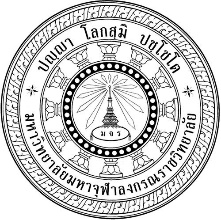 แบบสอบถามเพื่อการวิจัยเรื่อง  การส่งเสริมการปฏิบัติธรรมของสำนักปฏิบัติธรรมประจำจังหวัดประจวบคีรีขันธ์คำชี้แจง๑. แบบสอบถามเพื่อการวิจัยนี้ มีวัตถุประสงค์เพื่อการศึกษาวิจัยการส่งเสริมการปฏิบัติธรรมของสำนักปฏิบัติธรรมประจำจังหวัดประจวบคีรีขันธ์๒. แบบสอบถามนี้ แบ่งออกเป็น ๓ ตอน คือตอนที่ ๑ ข้อมูลสถานภาพของผู้ตอบแบบสอบถามตอนที่ ๒ แบบสอบถามการส่งเสริมการปฏิบัติธรรมของสำนักปฏิบัติธรรมประจำจังหวัดประจวบคีรีขันธ์ ตอนที่ ๓ ข้อเสนอแนะการส่งเสริมการปฏิบัติธรรมของสำนักปฏิบัติธรรมประจำจังหวัดประจวบคีรีขันธ์ผู้วิจัยหวังเป็นอย่างยิ่งว่าจะได้รับความอนุเคราะห์จากท่านในการให้ข้อมูลตอบแบบสอบถามครั้งนี้เป็นอย่างดีขอขอบคุณ ท่านผู้ตอบแบบสอบถามทุกท่านมา ณ โอกาสนี้ด้วยพระครูวิจิตรธรรมวิภัช (บุญเลิศ หงษา, ปาวุโธ)นิสิตปริญญาเอก หลักสูตรพุทธศาสตรดุษฎีบัณฑิตสาขาการจัดการเชิงพุทธมหาวิทยาลัยมหาจุฬาลงกรณราชวิทยาลัยตอนที่ ๑ สถานภาพของผู้ตอบแบบสอบถามคำชี้แจง	 โปรดทำเครื่องหมาย  ลงใน  หน้าข้อความที่ตรงกับตัวท่าน	๑.๑ เพศ		 ชาย				 หญิง	๑.๒ สถานภาพ		 โสด				 สมรส		 หม้าย / หย่าร้าง	๑.๓ ระดับอายุ		 ต่ำกว่า ๒๑ ปี		 ๒๑-๓๐ ปี		 ๓๑-๔๐ ปี			 ๔๑-๕๐ ปี ๔๑-๖๐ ปี			 มากกว่า ๖๐ ปี๑.๔ ระดับการศึกษา		 ต่ำกว่ามัธยมศึกษา		 มัธยมศึกษา		 อนุปริญญา			 ปริญญาตรี สูงกว่าปริญญาตรี	๑.๕ อาชีพ		 นักเรียน / นักศึกษา		 ข้าราชการ / พนักงานรัฐวิสาหกิจ		 รับจ้าง			 เกษตรกร		 ค้าขาย			 อื่น ๆ .....................................................................ตอนที่ ๒ การส่งเสริมการปฏิบัติธรรมของสำนักปฏิบัติธรรมประจำจังหวัดประจวบคีรีขันธ์คำชี้แจง  โปรดทำเครื่องหมาย    ในช่องระดับความคิดเห็นต่อการส่งเสริมการปฏิบัติธรรมของสำนักปฏิบัติธรรมประจำจังหวัดประจวบคีรีขันธ์ ที่ตรงกับสภาพความเป็นจริง โดยกำหนดระดับคะแนนดังนี้	๕ 	หมายถึง		มีความคิดเห็นอยู่ในระดับ		มากที่สุด	๔ 	หมายถึง		มีความคิดเห็นอยู่ในระดับ		มาก	๓	หมายถึง		มีความคิดเห็นอยู่ในระดับ		ปานกลาง	๒	หมายถึง		มีความคิดเห็นอยู่ในระดับ		น้อย	๑	หมายถึง		มีความคิดเห็นอยู่ในระดับ		น้อยที่สุดตอนที่ ๓ ข้อเสนอแนะการส่งเสริมการปฏิบัติธรรมของสำนักปฏิบัติธรรมประจำจังหวัดประจวบคีรีขันธ์ด้านสันทัสสนา (ความแจ่มแจ้ง)....................................................................................................................................................................................................................................................................................................................................................................................................................................................ด้านสมาทปนา (ความจูงใจ)..................................................................................................................................................................................................................................................................................................................................................................................................................................................ด้านสมุตเตชนา (ความแกล้วกล้า)..................................................................................................................................................................................................................................................................................................................................................................................................................................................ด้านสัมปหังสนา (ความร่าเริง)..................................................................................................................................................................................................................................................................................................................................................................................................................................................ด้านสถานที่ (วัดหรือสำนักปฏิบัติธรรม)....................................................................................................................................................................................................................................................................................................................................................................................................................................................ด้านบุคคล (พระวิปัสสนาจารย์)..................................................................................................................................................................................................................................................................................................................................................................................................................................................ด้านรูปแบบการปฏิบัติธรรม (การจัดการ).....................................................................................................................................................................................................................................................................................................................................................................................................................................................การพัฒนาการส่งเสริมการปฏิบัติธรรมของสำนักปฏิบัติธรรมประจำจังหวัดประจวบคีรีขันธ์MEDITATION PRACTICE PROMOTION DEVELOPMENT OF MEDITATION CENTERS IN PRACHUAP KHIRIKHAN PROVINCE ทองดี ศรีตระการพระครูวิจิตรธรรมวิภัช (บุญเลิศ ปญฺาวุโธ)ดุษฎีนิพนธ์นี้เป็นส่วนหนึ่งของการศึกษาตามหลักสูตรปริญญาพุทธศาสตรดุษฎีบัณฑิตสาขาวิชาการจัดการเชิงพุทธบัณฑิตวิทยาลัยมหาวิทยาลัยมหาจุฬาลงกรณมหาวิทยาลัยพุทธศักราช ๒๕๖๑การพัฒนาการส่งเสริมการปฏิบัติธรรมของสำนักปฏิบัติธรรมประจำจังหวัดประจวบคีรีขันธ์ทองดี ศรีตระการพระครูวิจิตรธรรมวิภัช (บุญเลิศ ปญฺาวุโธ)ดุษฎีนิพนธ์นี้เป็นส่วนหนึ่งของการศึกษาตามหลักสูตรปริญญาพุทธศาสตรดุษฎีบัณฑิตสาขาวิชาการจัดการเชิงพุทธบัณฑิตวิทยาลัยมหาวิทยาลัยมหาจุฬาลงกรณมหาวิทยาลัยพุทธศักราช ๒๕๖๑(ลิขสิทธิ์เป็นของมหาวิทยาลัยมหาจุฬาลงกรณราชวิทยาลัย)Meditation Practice Promotion Development of Meditation Centers in Prachuap Khirikhan Province ทองดี ศรีตระการPhrakhruwijitrdhammawiphat (Boonlerd Paññavudho)A Dissertation Submitted in Partial Fulfillment ofthe Requirements for the Degree of Doctor of Philosophy(Buddhist Management)Graduate SchoolMahachulalongkornrajavidyalaya UniversityC.E. 2018(Copyright by Mahachulalongkornrajavidyalaya University)ข้อที่การพัฒนาการส่งเสริมการปฏิบัติธรรมของสำนักปฏิบัติธรรมประจำจังหวัดประจวบคีรีขันธ์ระดับของความคิดเห็นระดับของความคิดเห็นระดับของความคิดเห็นระดับของความคิดเห็นระดับของความคิดเห็นข้อที่การพัฒนาการส่งเสริมการปฏิบัติธรรมของสำนักปฏิบัติธรรมประจำจังหวัดประจวบคีรีขันธ์มากที่สุดมากปานกลางน้อยน้อยที่สุดข้อที่การพัฒนาการส่งเสริมการปฏิบัติธรรมของสำนักปฏิบัติธรรมประจำจังหวัดประจวบคีรีขันธ์๕๔๓๒๑๑. ด้านสันทัสสนา (การชี้แจงชัดเจน)๑ผู้ปฏิบัติธรรมได้รู้ถึงคุณประโยชน์ของการปฏิบัติธรรมทั้งส่วนบุคคลและส่วนรวม๒ผู้ปฏิบัติธรรมได้รู้ถึงที่มาของธรรมะ๓ผู้ปฏิบัติธรรมได้เห็นถึงผลของการปฏิบัติธรรม ทำให้ตั้งตนอยู่ในศีลธรรม๔ผู้ปฏิบัติธรรมสามารถพัฒนาตนเองในการดำเนินชีวิตได้จากการปฏิบัติธรรม๕ผู้ปฏิบัติธรรมมีความเข้าใจในการปฏิบัติธรรมไม่คลุมเครือ๒. สมาทปนา(การเชิญชวน)๖พระวิปัสสนาจารย์มีหลักในการพูดเพื่อเชิญชวนให้ปฏิบัติตามได้๗พระวิปัสสนาจารย์มีวิธีการในการนำปฏิบัติได้ทั้งในระดับต้น ระดับกลางและระดับสูงข้อที่การพัฒนาการส่งเสริมการปฏิบัติธรรมของสำนักปฏิบัติธรรมประจำจังหวัดประจวบคีรีขันธ์ระดับของความคิดเห็นระดับของความคิดเห็นระดับของความคิดเห็นระดับของความคิดเห็นระดับของความคิดเห็นข้อที่การพัฒนาการส่งเสริมการปฏิบัติธรรมของสำนักปฏิบัติธรรมประจำจังหวัดประจวบคีรีขันธ์มากที่สุดมากปานกลางน้อยน้อยที่สุดข้อที่การพัฒนาการส่งเสริมการปฏิบัติธรรมของสำนักปฏิบัติธรรมประจำจังหวัดประจวบคีรีขันธ์๕๔๓๒๑๘พระวิปัสสนาจารย์ใช้คำพูดเป็นที่ประทับ ใจต่อผู้ปฏิบัติธรรม ทำให้เกิดความยินดียอมรับ๙พระวิปัสสนาจารย์หยิบยกเอาธรรมะมากล่าวได้อย่างถูกใจ๑๐พระวิปัสสนาจารย์สอนเนื้อหาที่เข้ากับสถาน การณ์ปัจจุบัน ทำให้น่าติดตามนำไปแก้ปัญหาและปฏิบัติจริงได้๑๑พระวิปัสสนาจารย์กำหนดระยะเวลาการปฏิบัติที่เหมาะสม ทำให้ผู้ปฏิบัติเลือกได้๓. สมุตเตชนา (สร้างกำลังใจแกล้วกล้า)๑๒ผู้ปฏิบัติธรรมเกิดความกระตือรือร้นและกำลังใจในการปฏิบัติธรรม๑๓ผู้ปฏิบัติธรรมเกิดความอุตสาหะในการปฏิบัติธรรม๑๔ผู้ปฏิบัติธรรมสามารถปฏิบัติธรรมได้อย่างต่อเนื่องสม่ำเสมอ๑๕ผู้ปฏิบัติธรรมสามารถนำเอาผลของการปฏิบัติธรรมไปแก้ไขปัญหาและอุปสรรคได้๑๖ผู้ปฏิบัติธรรมสามารถนำเอาการปฏิบัติธรรมไปประยุกต์ใช้ในชีวิตประจำวันได้๔. สัมปหังสนา (การสร้างอารมณ์ร่าเริง)๑๗ผู้ปฏิบัติธรรมได้รับการพูดปลุกปลอบใจให้มีความสดใสร่าเริง๑๘ผู้ปฏิบัติธรรมได้รับฟังหัวข้อธรรมะในเชิงบันเทิง ทำให้มีความรู้สึกร่าเริงข้อที่การพัฒนาการส่งเสริมการปฏิบัติธรรมของสำนักปฏิบัติธรรมประจำจังหวัดประจวบคีรีขันธ์ระดับของความคิดเห็นระดับของความคิดเห็นระดับของความคิดเห็นระดับของความคิดเห็นระดับของความคิดเห็นข้อที่การพัฒนาการส่งเสริมการปฏิบัติธรรมของสำนักปฏิบัติธรรมประจำจังหวัดประจวบคีรีขันธ์มากที่สุดมากปานกลางน้อยน้อยที่สุดข้อที่การพัฒนาการส่งเสริมการปฏิบัติธรรมของสำนักปฏิบัติธรรมประจำจังหวัดประจวบคีรีขันธ์๕๔๓๒๑๑๙ผู้ปฏิบัติธรรมเห็นว่าการปฏิบัติธรรมมีผลดีสร้างความร่าเริงสดชื่นในการทำงานได้๒๐ผู้ปฏิบัติธรรมจะสามารถมองเห็นถึงผลเสียและความเสื่อมของการกระทำ แล้วทำให้ลดความวิตกกังวลได้๒๑ผู้ปฏิบัติธรรมมีความหวังมีเป้าหมายในชีวิต ทำให้เกิดความร่าเริงเบิกบาน๒๒ผู้ปฏิบัติธรรมเกิดความผ่อนคลายจากภาระหน้าที่การงาน๕. ด้านสถานที่ (วัดหรือสำนักปฏิบัติธรรม)๒๓วัดหรือสำนักปฏิบัติธรรมมีศาลาหรือห้องปฏิบัติธรรมที่มีความเหมาะสม ไม่แออัด๒๔วัดหรือสำนักปฏิบัติธรรมมีความเงียบสงบ ปราศจากเสียงรบกวน๒๕วัดหรือสำนักปฏิบัติธรรมมีความสะอาด ร่มรื่น๒๖วัดหรือสำนักปฏิบัติธรรมมีการรักษาความปลอดภัย มีไฟฟ้า แสงสว่างเพียงพอ๒๗วัดหรือสำนักปฏิบัติธรรมมีที่พักและห้องน้ำสุขาเพียงพอ และแยกเป็นสัดส่วน๒๘วัดหรือสำนักปฏิบัติธรรมมีความสัปปายะ การเดินทางไปมาสะดวกสบาย๖. ด้านบุคลากร (พระวิปัสสนาจารย์)๒๙พระวิปัสสนาจารย์เป็นผู้ที่มีความรู้ความสามารถ ผ่านการฝึกอบรมมาแล้ว๓๐พระวิปัสสนาจารย์เป็นผู้ที่มีความสามารถในสอนการปฏิบัติธรรมได้ดีข้อที่การส่งเสริมการปฏิบัติธรรมของสำนักปฏิบัติธรรมประจำจังหวัดประจวบคีรีขันธ์ระดับของความคิดเห็นระดับของความคิดเห็นระดับของความคิดเห็นระดับของความคิดเห็นระดับของความคิดเห็นข้อที่การส่งเสริมการปฏิบัติธรรมของสำนักปฏิบัติธรรมประจำจังหวัดประจวบคีรีขันธ์มากที่สุดมากปานกลางน้อยน้อยที่สุดข้อที่การส่งเสริมการปฏิบัติธรรมของสำนักปฏิบัติธรรมประจำจังหวัดประจวบคีรีขันธ์๕๔๓๒๑๓๐พระวิปัสสนาจารย์เป็นผู้ที่มีความสามารถในสอนการปฏิบัติธรรมได้ดี๓๑พระวิปัสสนาจารย์เป็นผู้ที่มีบุคลิกภาพดี เป็นที่น่าเลื่อมใสศรัทธา๓๒พระวิปัสสนาจารย์เป็นผู้ที่มีน้ำเสียงและวาจาอ่อนโยนน่าฟัง๓๓พระวิปัสสนาจารย์ที่ทำหน้าที่ในการอบรมการปฏิบัติธรรมมีจำนวนเพียงพอ๗. ด้านรูปแบบ (การจัดการ)๓๔เนื้อหาการปฏิบัติธรรมมีหลายรูปแบบตามความเหมาะสมของผู้เข้าปฏิบัติธรรม๓๕เนื้อหาการปฏิบัติธรรมมีลำดับขั้นตอนไม่ทำให้สับสน และเข้าใจได้ง่าย๓๖เนื้อหาการปฏิบัติธรรมมีใจความที่กระชับ        ไม่ยืดยาว๓๗เนื้อหาการปฏิบัติธรรมมุ่งสอนให้เห็นคุณค่าของการฝึกปฏิบัติ๓๘ผู้ปฏิบัติธรรมสามารถนำความรู้ไปใช้ในชีวิตประจำวันได้